Registrierungsvertrag 
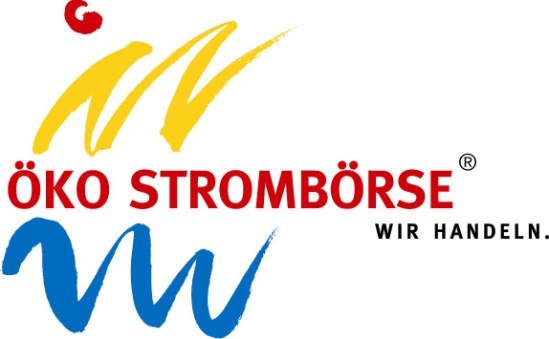 1. Ökostromanlage / Projekt  Zählpunktbez:.AT0040000  ∟∟∟∟0000 0000 ∟∟∟  ∟∟∟  ∟∟∟  ∟∟∟ Strasse: ..................................................................	PLZ / Ort: .....................................................Energieträger: ........................................................	Nennleistung [kW]: ......................................Ø Jahresproduktion [kWh/a]: .................................     Datum (Wieder-) Inbetriebnahme: ....................Stromabnehmer:  OeMAG, Jahr der Tarifverordnung ........	Auslauf des Vertrages:…………                              Stromhändler ..................     			 EigenverbrauchBankverbindung, IBAN: ....................................................................................................................... 		bitte zutreffendes ankreuzen bzw. ausfüllen2. Produzent bzw. Projektträger  Firma / Institution: ............................................................................................................................ Bei Firma bzw. Institution unter Name und Vorname bitte den zuständigen Ansprechpartner anführenName: ...................................................................	Vorname: ....................................................Strasse: ..................................................................	PLZ / Ort: ....................................................E-Mail: ....................................................................	Tel..: ............................................................3. Vertragsgegenstand - Entgegennahme von Ökostrom - Förderungen Der Ökostromproduzent vereinbart als Mitglied der ÖKO STROMBÖRSE® (Jahresbeitrag € 35.- bzw. € 1.-/KW Nennleistung) die Listung auf der Internet Plattform sowie die Teilnahme am Überwachungssystem für Solarstromanlagen. Dem Produzent wird durch die Zuteilung einer Registrierungsnummer neben dem Verkauf der Herkunftsnachweise eine zweite Finanzierungsebene eröffnet, indem Ökostromförderer eine Mehrzahlung für Ökostrom einer bestimmten Ökostromanlage bzw. Anlagengruppe zuteilen können. Die Entgegennahme von privaten Förderungen erfolgt entsprechend der jeweils aktuellen Richtlinie.  	ja, ich bestelle hiermit einen Datenlogger um netto € 390.- für die Anlagen-Fernüberwachung 
 	von PV-Anlagen. (excl. 20% UST). Die laufenden Übertragungskosten sind im Jahresbeitrag 
 	enthalten.Der Vertragspartner erteilt der Ökostrombörse, OeMAG, Netzbetreibern oder Stromhändlern die Vollmacht zur elektronische Weitergabe von Anlagendaten und der ins öffentliche Netz eingespeisten Ökostrommengen. Bei Einspeisung in ein privates Netz wird der jederzeitige Zutritt für die Ablesung des Einspeisezählers gewährt und/oder die Jahresproduktionsmenge an die Ökostrombörse elektronisch übermittelt. Ebenso wird die Veröffentlichung der Anlagedaten auf der Homepage als Grundlage zur Vermarktung und Information an die Ökostromförderer gestattet.Datum:.............         Unterschrift des Produzenten / Projektbetreibers: .................................................... Eingangsdatum:                                Anlagennummer:                          		Kundennummer: 